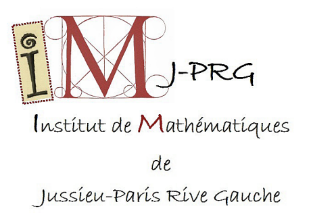 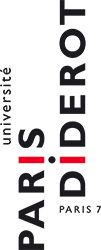 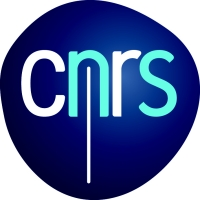 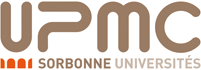 Oui, je souhaite bénéficier du logement prévu par le comité d’organisation*Yes, I wish my lodging to be booked through the organizing committee** Oui, j’accepte de partager mon logement avec un (une) participant(e) de même sexe*Yes, I accept to share my housing with another participant of the same gender**Thank you to give us your dates of arrival and departure for the accommodation.*Cochez si nécessaire**Tick as necessaryÉcole d’été à ParisHistoire des sciences mathématiques et approches numériques : matérialité des textes, réseaux, classificationsDu 2 au 6 juillet 2018/                 Summer School in Paris History of mathematical sciences and digital approaches: materiality of texts, networks, classificationsJuly 02rd to 06th, 2018FORMULAIRE D’INSCRIPTION / REGISTRATION FORMNom / Surname : Prénom / First Name :Sexe / Gender :Date de naissance / Date of birth :Nationalité / Nationality :Position : Affiliation / Affiliation :Thème de recherche / Topic of research :Adresse Personnelle / Personal address :N° et rue / Street nb & Street nameCode postal / Zip codeVille / CityPays / CountryAdresse de messagerie / email address :Adresse Professionnelle / Professional address :N° et rue / Street nb & Street nameCode postal / Zip codeVille / CityPays / CountryAutres informations / special requests :